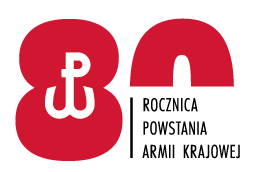 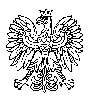 31 WOJSKOWY ODDZIAŁ GOSPODARCZY                                                                                                                                            Zgierz, 25 maja 2022r.Do Wykonawców                          Dotyczy: informacji o wyborze oferty najkorzystniejszej w zakresie zadań: 1,3,4,5,6,9,10,11,14,15,16,17,18,19,22,24,25 oraz o unieważnieniu zadań: 2,7,8,12,13,20,21,23,26,27,28 w postępowaniu o sygn. 55/ZP/22
1. Zamawiający, 31 Wojskowy Oddział Gospodarczy z siedzibą w Zgierzu przy 
ul. Konstantynowskiej 85 w Zgierzu, działając na podstawie art. 253 ust. 2 ustawy z dnia 11 września 2019 r. Prawo Zamówień Publicznych (tj. Dz. U. z 2021 poz. 1129 ze zm.) zwanej dalej ustawą Pzp, zawiadamia, że w postępowaniu o udzielenie zamówienia publicznego prowadzonym w trybie podstawowym pn.USŁUGA WYKONANIA PRZEGLĄDÓW TECHNICZNYCH, KONSERWACJI ORAZ NAPRAW SPRZĘTU MEDYCZNEGO - nr sprawy 55/ZP/22dokonał wyboru oferty najkorzystniejszej w zakresie zadań: 1,3,4,5,6,9,10,11,14,15,16,17,18,19,22,24,25Uzasadnienie:
Wybrane oferty spełniają wymagania Zamawiającego określone w treści specyfikacji warunków zamówienia. Oferty nie podlegają odrzuceniu, są ofertami które przedstawiają najkorzystniejszy bilans ceny i innych kryteriów.  Wybrane oferty otrzymały najwyższą ilość punktów w kryterium oceny ofert – cena – 60%, okres gwarancji – 40%.Podstawa prawna art. 239 ust. 1 ustawy Prawo zamówień publicznych.2. Jednocześnie Zamawiający działając na podstawie art. 260 ust. 2 ustawy z dnia 
11 września 2019 r. Prawo Zamówień Publicznych (Dz. U. z 2019 ze zm.) zwanej dalej ustawą Pzp, zawiadamia o unieważnieniu postępowania w zakresie zadania 
nr 2,7,8,12,20,21,23,26,27,28.Uzasadnienie faktyczne i prawne:Unieważnienie postępowania w zakresie zadania nr 2,7,8,12,20,21,23,26,27,28 dokonano na podstawie art. 255 pkt. 1 nie złożono żadnej oferty.Jednocześnie Zamawiający działając na podstawie art. 260 ust. 2 ustawy z dnia 
11 września 2019 r. Prawo Zamówień Publicznych (Dz. U. z 2019 ze zm.) zwanej dalej ustawą Pzp, zawiadamia o unieważnieniu postępowania w zakresie zadania 
nr 13.Uzasadnienie faktyczne i prawne:Unieważnienie postępowania w zakresie zadania 13 dokonano na podstawie art. 255 pkt. 
2 ponieważ wszystkie złożone oferty podlegały odrzuceniu.Zestawienie złożonych ofert wraz z punktacją przedstawia Załącznik nr 1.Z UpoważnieniaKOMENDANTA 31. WOJSKOWEGO ODDZIAŁU GOSPODARCZEGO                                                  W Zgierzu                              ppłk Sławomir JĘDRZEJEWSKI                                      Zastępca Komendanta                  ……………………………………………………..M. MORAWSKA-RACZYŃSKA/SZP/261 442 18525.05.2022 r.T2712BZałącznik nr 1Streszczenie oceny ofert i porównanie złożonych ofert zawierających punktację przyznaną zgodnie z w/w określonymi kryteriami Nr OfertyNazwa i adres WykonawcyNazwa i adres WykonawcyCena ofertowa brutto (w pktCena ofertowa brutto (w pktCena za jedną roboczogodzinę (w pkt)Gwarancja(pkt)Punktacja(pkt)ZADANIE NR 1ZADANIE NR 1ZADANIE NR 1ZADANIE NR 1ZADANIE NR 1ZADANIE NR 1ZADANIE NR 1ZADANIE NR 16/55/ZP/226/55/ZP/22Szymon Żuk Zakład Naprawy Sprzętu Medycznegoul. Pomyślna 345-920 Opole50,0050,0010,0040,00100,00ZADANIE NR 3ZADANIE NR 3ZADANIE NR 3ZADANIE NR 3ZADANIE NR 3ZADANIE NR 3ZADANIE NR 3ZADANIE NR 35/55/ZP/22Waldemar Żuk Zakład Naprawy Sprzętu Medycznegoul. Krapkowicka 1045-715 OpoleWaldemar Żuk Zakład Naprawy Sprzętu Medycznegoul. Krapkowicka 1045-715 Opole50,0050,0010,0040,00100,00ZADANIE NR 4ZADANIE NR 4ZADANIE NR 4ZADANIE NR 4ZADANIE NR 4ZADANIE NR 4ZADANIE NR 4ZADANIE NR 46/55/ZP/226/55/ZP/22Szymon Żuk Zakład Naprawy Sprzętu Medycznegoul. Pomyślna 345-920 Opole50,0050,0010,0040,00100,00ZADANIE NR 5ZADANIE NR 5ZADANIE NR 5ZADANIE NR 5ZADANIE NR 5ZADANIE NR 5ZADANIE NR 5ZADANIE NR 55/55/ZP/225/55/ZP/22Waldemar Żuk Zakład Naprawy Sprzętu Medycznegoul. Krapkowicka 1045-715 OpoleWaldemar Żuk Zakład Naprawy Sprzętu Medycznegoul. Krapkowicka 1045-715 Opole50,0010,0040,00100,00ZADANIE NR 6ZADANIE NR 6ZADANIE NR 6ZADANIE NR 6ZADANIE NR 6ZADANIE NR 6ZADANIE NR 6ZADANIE NR 66/55/ZP/22Szymon Żuk Zakład Naprawy Sprzętu Medycznegoul. Pomyślna 345-920 OpoleSzymon Żuk Zakład Naprawy Sprzętu Medycznegoul. Pomyślna 345-920 Opole50,0050,0010,0040,00100,00ZADANIE NR 9ZADANIE NR 9ZADANIE NR 9ZADANIE NR 9ZADANIE NR 9ZADANIE NR 9ZADANIE NR 9ZADANIE NR 91/55/ZP/22CK-TRONIC Piotr Kręgielul. Wspólna 8126-001 Wola KopcowaCK-TRONIC Piotr Kręgielul. Wspólna 8126-001 Wola Kopcowa50,0050,007,5040,0097,50ZADANIE NR 10ZADANIE NR 10ZADANIE NR 10ZADANIE NR 10ZADANIE NR 10ZADANIE NR 10ZADANIE NR 10ZADANIE NR 105/55/ZP/22Waldemar Żuk Zakład Naprawy Sprzętu Medycznegoul. Krapkowicka 1045-715 OpoleWaldemar Żuk Zakład Naprawy Sprzętu Medycznegoul. Krapkowicka 1045-715 Opole50,0050,0010,0040,00100,00ZADANIE NR 11ZADANIE NR 11ZADANIE NR 11ZADANIE NR 11ZADANIE NR 11ZADANIE NR 11ZADANIE NR 11ZADANIE NR 116/55/ZP/22Szymon Żuk Zakład Naprawy Sprzętu Medycznegoul. Pomyślna 345-920 OpoleSzymon Żuk Zakład Naprawy Sprzętu Medycznegoul. Pomyślna 345-920 Opole50,0050,0010,0040,00100,00ZADANIE NR 14ZADANIE NR 14ZADANIE NR 14ZADANIE NR 14ZADANIE NR 14ZADANIE NR 14ZADANIE NR 14ZADANIE NR 145/55/ZP/22Waldemar Żuk Zakład Naprawy Sprzętu Medycznegoul. Krapkowicka 1045-715 OpoleWaldemar Żuk Zakład Naprawy Sprzętu Medycznegoul. Krapkowicka 1045-715 Opole50,0050,0010,0040,00100,00ZADANIE NR 15ZADANIE NR 15ZADANIE NR 15ZADANIE NR 15ZADANIE NR 15ZADANIE NR 15ZADANIE NR 15ZADANIE NR 155/55/ZP/22Waldemar Żuk Zakład Naprawy Sprzętu Medycznegoul. Krapkowicka 1045-715 OpoleWaldemar Żuk Zakład Naprawy Sprzętu Medycznegoul. Krapkowicka 1045-715 Opole50,0050,0010,0040,00100,00ZADANIE NR 16ZADANIE NR 16ZADANIE NR 16ZADANIE NR 16ZADANIE NR 16ZADANIE NR 16ZADANIE NR 16ZADANIE NR 166/55/ZP/22Szymon Żuk Zakład Naprawy Sprzętu MedycznegoUl. Pomyślna 345-920 OpoleSzymon Żuk Zakład Naprawy Sprzętu MedycznegoUl. Pomyślna 345-920 Opole50,0050,0010,0040,00100,00ZADANIE NR 17ZADANIE NR 17ZADANIE NR 17ZADANIE NR 17ZADANIE NR 17ZADANIE NR 17ZADANIE NR 17ZADANIE NR 175/55/ZP/22Waldemar Żuk Zakład Naprawy Sprzętu MedycznegoUl. Krapkowicka 1045-715 OpoleWaldemar Żuk Zakład Naprawy Sprzętu MedycznegoUl. Krapkowicka 1045-715 Opole50,0050,0010,0040,00100,00ZADANIE NR 18ZADANIE NR 18ZADANIE NR 18ZADANIE NR 18ZADANIE NR 18ZADANIE NR 18ZADANIE NR 18ZADANIE NR 186/55/ZP/22Szymon Żuk Zakład Naprawy Sprzętu MedycznegoUl. Pomyślna 345-920 OpoleSzymon Żuk Zakład Naprawy Sprzętu MedycznegoUl. Pomyślna 345-920 Opole50,0050,0010,0040,00100,00ZADANIE NR 19ZADANIE NR 19ZADANIE NR 19ZADANIE NR 19ZADANIE NR 19ZADANIE NR 19ZADANIE NR 19ZADANIE NR 195/55/ZP/22Waldemar Żuk Zakład Naprawy Sprzętu Medycznegoul. Krapkowicka 1045-715 OpoleWaldemar Żuk Zakład Naprawy Sprzętu Medycznegoul. Krapkowicka 1045-715 Opole50,0050,0010,0040,00100,00ZADANIE NR 22ZADANIE NR 22ZADANIE NR 22ZADANIE NR 22ZADANIE NR 22ZADANIE NR 22ZADANIE NR 22ZADANIE NR 225/55/ZP/22Waldemar Żuk Zakład Naprawy Sprzętu Medycznegoul. Krapkowicka 1045-715 OpoleWaldemar Żuk Zakład Naprawy Sprzętu Medycznegoul. Krapkowicka 1045-715 Opole50,0050,0010,0040,00100,00ZADANIE NR 24ZADANIE NR 24ZADANIE NR 24ZADANIE NR 24ZADANIE NR 24ZADANIE NR 24ZADANIE NR 24ZADANIE NR 246/55/ZP/22Szymon Żuk Zakład Naprawy Sprzętu MedycznegoUl. Pomyślna 345-920 OpoleSzymon Żuk Zakład Naprawy Sprzętu MedycznegoUl. Pomyślna 345-920 Opole50,0050,0010,0040,00100,00ZADANIE NR 25ZADANIE NR 25ZADANIE NR 25ZADANIE NR 25ZADANIE NR 25ZADANIE NR 25ZADANIE NR 25ZADANIE NR 255/55/ZP/22Waldemar Żuk Zakład Naprawy Sprzętu Medycznegoul. Krapkowicka 1045-715 OpoleWaldemar Żuk Zakład Naprawy Sprzętu Medycznegoul. Krapkowicka 1045-715 Opole50,0050,0010,0040,00100,00Nr ofertyNazwa i adres WykonawcyCena ofertowa brutto (pkt)Cena za jedną roboczogodzinę (pkt)Gwarancja(pkt)Razem(pkt)ZADANIE NR 1ZADANIE NR 1ZADANIE NR 1ZADANIE NR 1ZADANIE NR 1ZADANIE NR 11/55/ZP/22CK-TRONIC Piotr Kręgielul. Wspólna 8126-001 Wola Kopcowa17 496,0021,35108,007,502440,0068,854/55/ZP/22TDZ Technika dla Zdrowia Sp. z o.o.ul. Lustrzana 6A01-342 Warszawa23 338,0016,00216,003,75120,0019,756/55/ZP/22Szymon Żuk Zakład Naprawy Sprzętu Medycznegoul. Pomyślna 345-920 Opole7 464,9650,0081,0010,002440,00100,00ZADANIE NR 3ZADANIE NR 3ZADANIE NR 3ZADANIE NR 3ZADANIE NR 3ZADANIE NR 35/55/ZP/22Waldemar Żuk Zakład Naprawy Sprzętu Medycznegoul. Krapkowicka 1045-715 Opole2 332,8050,0081,0010,002440,00100,00ZADANIE NR 4ZADANIE NR 4ZADANIE NR 4ZADANIE NR 4ZADANIE NR 4ZADANIE NR 44/55/ZP/22TDZ Technika dla Zdrowia Sp. z o.o.ul. Lustrzana 6A01-342 Warszawa11 016,009,90216,003,75120,0013,656/55/ZP/22Szymon Żuk Zakład Naprawy Sprzętu Medycznegoul. Pomyślna 345-920 Opole2 184,8450,0081,0010,002440,00100,00ZADANIE NR 5ZADANIE NR 5ZADANIE NR 5ZADANIE NR 5ZADANIE NR 5ZADANIE NR 55/55/ZP/22Waldemar Żuk Zakład Naprawy Sprzętu Medycznegoul. Krapkowicka 1045-715 Opole1 465,5650,0081,0010,002440,00100,00ZADANIE NR 6ZADANIE NR 6ZADANIE NR 6ZADANIE NR 6ZADANIE NR 6ZADANIE NR 61/55/ZP/22CK-TRONIC Piotr Kręgielul. Wspólna 8126-001 Wola Kopcowa1 468,8028,60108,007,502440,0076,104/55/ZP/22TDZ Technika dla Zdrowia Sp. z o.o.ul. Lustrzana 6A01-342 Warszawa2 754,0015,00216,003,75120,0018,756/55/ZP/22Szymon Żuk Zakład Naprawy Sprzętu Medycznegoul. Pomyślna 345-920 Opole826,2050,0081,0010,002440,00100,00ZADANIE NR 9ZADANIE NR 9ZADANIE NR 9ZADANIE NR 9ZADANIE NR 9ZADANIE NR 91/55/ZP/22CK-TRONIC Piotr Kręgielul. Wspólna 8126-001 Wola Kopcowa756,0050,00108,007,502440,0097,506/55/ZP/22Szymon Żuk Zakład Naprawy Sprzętu Medycznegoul. Pomyślna 345-920 Opole1 360,8027,8081,0010,002440,0077,80ZADANIE NR 10ZADANIE NR 10ZADANIE NR 10ZADANIE NR 10ZADANIE NR 10ZADANIE NR 103/55/ZP/22UNITECH Dariusz LubiatowskiUl. Staroszkolna 1586-005 MurowaniecNie podlega ocenieNie podlega ocenieNie podlega ocenieNie podlega ocenie5/55/ZP/22Waldemar Żuk Zakład Naprawy Sprzętu Medycznegoul. Krapkowicka 1045-715 Opole1 127,5250,0081,0010,002440,00100,00ZADANIE NR 11ZADANIE NR 11ZADANIE NR 11ZADANIE NR 11ZADANIE NR 11ZADANIE NR 111/55/ZP/22CK-TRONIC Piotr Kręgielul. Wspólna 8126-001 Wola KopcowaNie podlega ocenieNie podlega ocenieNie podlega ocenieNie podlega ocenie4/55/ZP/22TDZ Technika dla Zdrowia Sp. z o.o.ul. Lustrzana 6A01-342 Warszawa9 396,0014,15216,003,75120,0017,906/55/ZP/22Szymon Żuk Zakład Naprawy Sprzętu Medycznegoul. Pomyślna 345-920 Opole2 662,2050,0081,0010,002440,00100,00ZADANIE NR 13ZADANIE NR 13ZADANIE NR 13ZADANIE NR 13ZADANIE NR 13ZADANIE NR 136/55/ZP/22Szymon Żuk Zakład Naprawy Sprzętu Medycznegoul. Pomyślna 345-920 OpoleNie podlega ocenieNie podlega ocenieNie podlega ocenieNie podlega ocenieZADANIE NR 14ZADANIE NR 14ZADANIE NR 14ZADANIE NR 14ZADANIE NR 14ZADANIE NR 142/55/ZP/22PLS SERVICES Sp. z o.o.ul. Szulborska 3/5 lok. 901-104 WarszawaNie podlega ocenieNie podlega ocenieNie podlega ocenieNie podlega ocenie5/55/ZP/22Waldemar Żuk Zakład Naprawy Sprzętu Medycznegoul. Krapkowicka 1045-715 Opole1 458,0050,0081,0010,002440,00100,00ZADANIE NR 15ZADANIE NR 15ZADANIE NR 15ZADANIE NR 15ZADANIE NR 15ZADANIE NR 155/55/ZP/22Waldemar Żuk Zakład Naprawy Sprzętu Medycznegoul. Krapkowicka 1045-715 Opole498,9650,0081,0010,002440,00100,00ZADANIE NR 16ZADANIE NR 16ZADANIE NR 16ZADANIE NR 16ZADANIE NR 16ZADANIE NR 161/55/ZP/22CK-TRONIC Piotr Kręgielul. Wspólna 8126-001 Wola Kopcowa3 024,0028,15108,007,502440,0075,654/55/ZP/22TDZ Technika dla Zdrowia Sp. z o.o.ul. Lustrzana 6A01-342 Warszawa5 670,0015,00216,003,75120,0018,756/55/ZP/22Szymon Żuk Zakład Naprawy Sprzętu Medycznegoul. Pomyślna 345-920 Opole1 701,0050,0081,0010,002440,00100,00ZADANIE NR 17ZADANIE NR 17ZADANIE NR 17ZADANIE NR 17ZADANIE NR 17ZADANIE NR 171/55/ZP/22CK-TRONIC Piotr Kręgielul. Wspólna 8126-001 Wola Kopcowa2 970,0035,30108,007,502440,0082,804/55/ZP/22TDZ Technika dla Zdrowia Sp. z o.o.ul. Lustrzana 6A01-342 Warszawa5 940,0017,50216,003,75120,0021,255/55/ZP/22Waldemar Żuk Zakład Naprawy Sprzętu Medycznegoul. Krapkowicka 1045-715 Opole2 079,0050,0081,0010,002440,00100,00ZADANIE NR 18ZADANIE NR 18ZADANIE NR 18ZADANIE NR 18ZADANIE NR 18ZADANIE NR 181/55/ZP/22CK-TRONIC Piotr Kręgielul. Wspólna 8126-001 Wola Kopcowa5 346,0035,00108,007,502440,0082,504/55/ZP/22TDZ Technika dla Zdrowia Sp. z o.o.ul. Lustrzana 6A01-342 Warszawa10 692,0017,50216,003,75120,0021,256/55/ZP/22Szymon Żuk Zakład Naprawy Sprzętu Medycznegoul. Pomyślna 345-920 Opole3 742,2050,0081,0010,002440,00100,00ZADANIE NR 19ZADANIE NR 19ZADANIE NR 19ZADANIE NR 19ZADANIE NR 19ZADANIE NR 191/55/ZP/22CK-TRONIC Piotr Kręgielul. Wspólna 8126-001 Wola KopcowaNie podlega ocenieNie podlega ocenieNie podlega ocenieNie podlega ocenie3/55/ZP/22UNITECH Dariusz LubiatowskiUl. Staroszkolna 1586-005 MurowaniecNie podlega ocenieNie podlega ocenieNie podlega ocenieNie podlega ocenie4/55/ZP/22TDZ Technika dla Zdrowia Sp. z o.o.ul. Lustrzana 6A01-342 Warszawa26 352,0018,50216,003,75120,0022,255/55/ZP/22Waldemar Żuk Zakład Naprawy Sprzętu Medycznegoul. Krapkowicka 1045-715 Opole9 750,2450,0081,0010,002440,00100,00ZADANIE NR 22ZADANIE NR 22ZADANIE NR 22ZADANIE NR 22ZADANIE NR 22ZADANIE NR 225/55/ZP/22Waldemar Żuk Zakład Naprawy Sprzętu Medycznegoul. Krapkowicka 1045-715 Opole151,2050,0081,0010,002440,00100,00ZADANIE NR 24ZADANIE NR 24ZADANIE NR 24ZADANIE NR 24ZADANIE NR 24ZADANIE NR 242/55/ZP/22PLS SERVICES Sp. z o.o.ul. Szulborska 3/5 lok. 901-104 Warszawa24 077,254,10184,505,002440,0049,106/55/ZP/22Szymon Żuk Zakład Naprawy Sprzętu Medycznegoul. Pomyślna 345-920 Opole1 961,8550,0092,2510,002440,00100,00ZADANIE NR 25ZADANIE NR 25ZADANIE NR 25ZADANIE NR 25ZADANIE NR 25ZADANIE NR 255/55/ZP/22Waldemar Żuk Zakład Naprawy Sprzętu Medycznegoul. Krapkowicka 1045-715 Opole583,2050,0081,0010,002440,00100,00